AVALIAÇÕESOBSERVAÇÕES:Os Componentes Curriculares Filosofia e Arte terão avaliação (parcial) de forma diferenciada.Após as avaliações, haverá aula normal. (Caso a maioria dos estudantes terminem antes do horário preestabelecido no cronograma, as aulas serão iniciadas).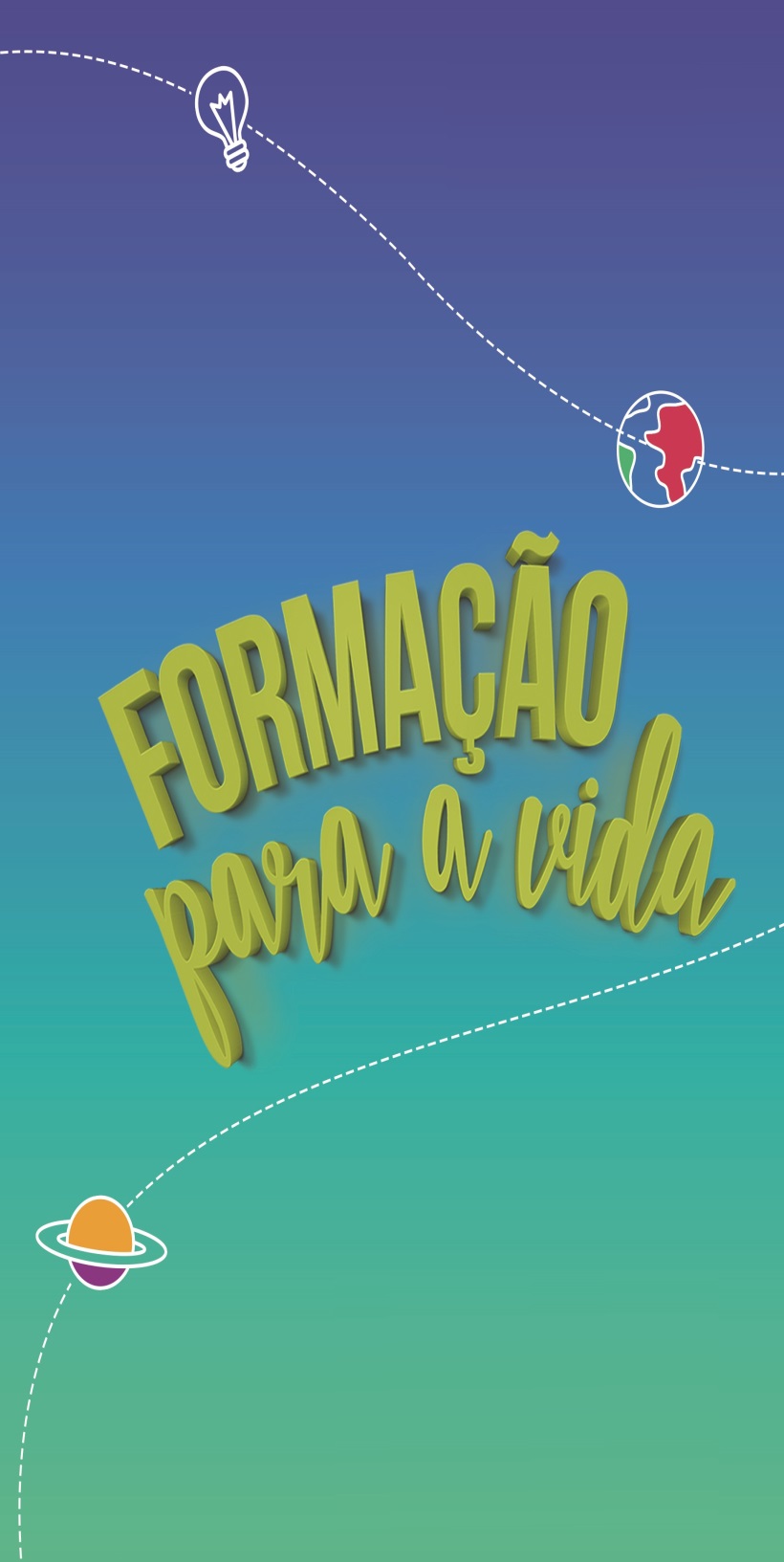 FREI HÉLIODIRETORMARIA DAS GRAÇAS PASSOSCOORDENADORA PEDAGÓGICAEns. Fund. Anos Finais e Ens. Médio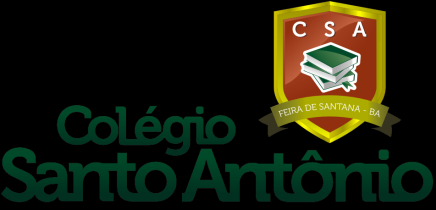 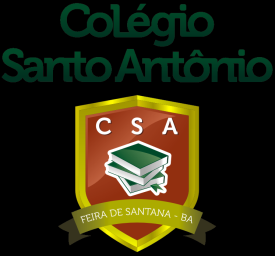 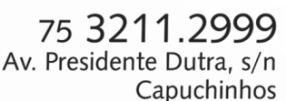 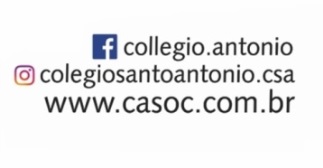 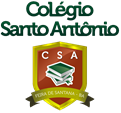 PROGRAMAÇÃOII CICLOIDENTIDADE COM A EDUCAÇÃOPREZADO(A) ESTUDANTE“Não existem sonhos impossíveis para aqueles que realmente acreditam que o poder realizador reside no interior de cada ser humano. Sempre que alguém descobre esse poder, algo antes considerado impossível se torna realidade.” (Albert Einstein)PARCIALPARCIALPARCIALDATADISCIPLINASPESO01/06 (Sábado)Português e Redação2,003/06 (Segunda-feira)Matemática e L. Estrangeira2,005/06 (Quarta-feira)Ciências (Fís. / Quím. e Bio.) 2,007/06 (Sexta-feira)Geografia e História2,008/06 (Sábado)Geometria e Filosofia2,0GLOBALGLOBALGLOBALDATADISCIPLINASPESO20/07 (Sábado)Português e Redação5,022/07 (Segunda-feira)Matemática e L. Estrangeira5,024/07 (Quarta-feira)Ciências (Fís. / Quím. e Bio.) e Arte5,030/07 (Terça-feira)Geografia e História5,001/08 (Quinta-feira)Geometria e Filosofia5,0SIMULADOSIMULADOSIMULADODATAHORÁRIOPESO14/0807h20min às 12h30min3,017/0807h20min às 12h30min3,0LÍNGUA PORTUGUESAPARCIAL- Conto Psicológico- Interpretação textual (Enem)- Orações coordenadas Assindéticas e sindéticas (aditiva, adversativa, conclusiva, explicativa e alternativa)- Pronomes RelativosQue, quem, onde, quanto, cujo e ondeFunções sintáticas dos pronomes relativos GLOBAL- Interpretação textual (Enem)- Crônica esportiva e reportagem- Orações SubordinadasAdjetivas (restritiva e explicativa)Substantivas (subjetiva e objetiva direta, objetiva indireta, apositiva, completiva nominal e predicativa)Adverbiais (causal, comparativa, concessiva, condicional, conformativa, consecutiva, final proporcional e temporal)Período misto QUÍMICAPARCIAL- Modelos AtômicosGLOBAL- Tabela PeriódicaEstrutura de tabela periódica atualImportância dos elementos no cotidiano INGLÊSPARCIAL- Avaliação de compreensão auditivaGLOBAL- Writing:Man-made and natural problemsEnvironmental problems and solutionsTruth and liesNouns ending with-ionRelation ship verbsExpressing emotionsFuture predictions: will x going toFirst conditionalModals: might, must and can’tPresente perfectUsed toMATEMÁTICAPARCIAL/ GLOBAL- Equações do 2º Grau- Resoluções de equações incompletas- O método de completar quadrados de Al-Khwarizmi- Fórmula resolutiva de Bhaskara- Resoluções de equações completas- Número de raízes reais/ problemas - Relações entre coeficiente e raízes - Número de raíses reais/ problemas- Equações Literais- Composição de uma equação do 2º grau- Forma fatorada- Resolução de problemas com Equações do 2º Grau - Equações biquadradas - Equações irracionais- Sistemas de equações do 2º grauHISTÓRIAPARCIAL- Totalitarismos e conflitos mundiais – Segunda Guerra Mundial GLOBAL- Modernização, ditadura civil-militar e redemocratização: o Brasil após 1946 – O Brasil de Vargas à JangoARTEPARCIAL/ GLOBAL- Grafite- Arte conceitual - Semana de Arte Moderna- Pop Art- TeatroESPANHOLPARCIAL- Pretérito Imperfeito do Subjuntivo- Uso de Y/E, O/U- Vocabulário- Música e ritmosGLOBAL- Pretérito Imperfeito do Subjuntivo- Uso das Conjunções Y/E- Apócope- Repasso dos pronomes complemento direto e indireto  REDAÇÃOPARCIAL- Texto dissertativo-argumentativo- Interpretação textual- A argumentação no texto dissertativo- Coesão e coerênciaGLOBAL-  Texto dissertativo-argumentativoGEOMETRIAPARCIAL- Relações métricas em um triângulo retânguloProjeções ortogonal e média geométricaElementos de um triângulo retânguloRelações métricas no triângulo retânguloTeorema de Pitágoras e aplicaçõesGLOBAL - Razões trigonométricasTrigonometriaSeno, cosseno e tangenteAs razões trigonométricas de 30º, 45º e 60ºTabela de razões trigonométricasGEOGRAFIAPARCIAL- Ásia: diversidade física e culturalDiversidade natural e cultural da ÁsiaPopulação da Ásia: concentrações e vazios no continenteA era Meiji e suas consequências - Japão e tigres asiáticosCaracterísticas naturais do Japão e suas particularidadesTigres asiáticos, os novos tigres asiáticos e os novíssimos tigres asiáticosGLOBAL- China: Dragão da economia por quê?A economia chinesa e seu galopante crescimentoA população chinesa e suas características Sub-valorização da moeda chinesa e suas consequências para a economia do país- Índia: país das diversidadeDe colônia britânica à país independente Caxemira: região estratégica cobiçada por Índia e PaquistãoO sistema de castas defasado da Índia Atividades econômicas da Índia e o uso de tecnologia BIOLOGIAPARCIAL- GenéticaIntrodução à genética – principais conceitos em genéticaPrimeira Lei de MendelConstrução de heredogramasNoções de probabilidade aplicada à genética GLOBAL - Noções de probabilidade aplicada à genéticaHerança intermediária FÍSICAPARCIAL- EletricidadeCarga elétrica e estrutura da matériaProcessos de eletrização por atrito, contato e induçãoMateriais condutores e isolantesGLOBAL- Campo elétrico, eletricidade atmosférica e blindagem eletrostática Diferença de Potencial e ddp.FILOSOFIAPARCIAL- Política e SociedadeA política – Ser ético – Ser PolíticoO homem é um ser políticoGLOBAL- Política e SociedadeDemocracia- Relações de PoderA Organização Social, o Poder e a Cidadania